FORMATO 1          FORMATO DE PROYECTO DE INVESTIGACIÓNSECCION A: DATOS GENERALES Título o nombre del proyecto Línea de investigación de la Facultad/Área Unidad académica (Facultad/Escuela profesional/otra) Equipo investigador Institución y/o lugar donde se ejecutará el proyecto  Duración (Fecha de Inicio y término) SECCIÓN B: PLAN DE INVESTIGACIÓN Planteamiento y formulación del problema Antecedentes  Justificación (importancia, resultados esperados, impacto: social, económico, ambiental u otro).Objetivos Marco teórico Hipótesis Metodología (Diseño experimental en detalle) BibliografíaVicerrectorado de Investigación Oficina de Investigación 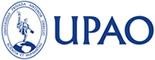 SECCIÓN C: CRONOGRAMA DE INVESTIGACIÓN Vicerrectorado de Investigación Oficina de Investigación SECCIÓN D: PRESUPUESTO DEL PROYECTO Vicerrectorado de Investigación Oficina de Investigación  		 	CUADRO Nº 1: Equipos y bienes duraderos (adjuntar proformas - compra por Logística) CUADRO Nº 2: Recursos Humanos - Valorización del equipo Técnico CUADRO Nº 3: Material e insumos (adjuntar proformas – compra por el investigador) CUADRO Nº 4: Pasajes y viáticos CUADRO Nº 5: Servicios tecnológicos Los efectos del Estado de Emergencia en el Sistema Jurídico Civil Peruano, a raíz del COVID-19Derecho PrivadoEscuela Profesional de DerechoInvestigador principal:   Ricardo Lenin Torres AlvaradoCo – investigador: 	Edgar Humberto García GonzálesEstudiante:                       Alejandro Abel Cáceda AlvaUniversidad Privada Antenor Orrego - Trujillo - La Libertad - Perú.Inicio: 01 de setiembre de 2020.Término: 31 de agosto de 2021.El virus conocido como COVID-19 (acrónimo de "Disease 2019") fue detectado en Wuhan - China a fines del 2019, expandiéndose rápidamente a los diversos territorios del mundo. Lla transmisión del virus se produce mediante microgotas de Flügge, que se emiten al hablar, estornudar, toser o espirar; por ello, los diversos países del mundo establecieron cuarentenas y aislamiento social, como forma de prevención al contagio, generando con ello, diversos efectos jurídicos en el Sistema Jurídico Peruano, entre ellos, los de naturaleza civil.Por ello, el presente proyecto pretende identificar, describir y analizar, los principales efectos jurídicos civiles producto del Estado de Emergencia decretado ante la propagación del COVID-19, con la finalidad de establecer propuestas de solución ante eventos de similar naturaleza.Artículos Internacionales:1. Montoro, Ignacio y García, Borja (2020): "Consecuencias jurídicas del COVID-19"  	2.  Smith, Herbeth (2020): "COVID-19: Posibles consecuencias juridicas"Artículos Nacionales: 1. Zecerrano, Carlos (2020): "Impacto del Estado de Emergencia por el COVID-19" 	2.  Santos, Percy (2020): "COVID-19 y sus implicancias en distintos contratos civiles"Conveniencia e impacto jurídico: Permitirá un aporte teórico, a partir de la identificación, descripción y análisis de los efectos jurídicos del Estado de Emergencia en el Sistema Civil Peruano, a raíz del COVID-19.Relevancia e impacto social: Buscará solucionar una problemática de la nuestra realidad.Implicaciones prácticas: Pretende coadyuvar en la solución de los efectos jurídicos identificados.Resultados esperados: Buscará establecer propuestas de solución para eventos de similar naturaleza, da partir de la adecuada identificación, descripción y análisis de los efectos jurídicos civiles en el Sistema Jurídico Peruano.Objetivo General (Propósito del proyecto)Resultados FinalesMedios de VerificaciónIdentificar y describir los efectos en el Sistema Jurídico Civil Peruano producto del Estado de Emergencia decretado por el COVID-19.Identificar los efectos en el Sistema Jurídico Civil Peruano producto del Estado de Emergencia decretado por el COVID-19.Normativa civil.Jurisprudencia.Doctrina.Encuestas.Entrevistas.Identificar y describir los efectos en el Sistema Jurídico Civil Peruano producto del Estado de Emergencia decretado por el COVID-19.Describir los efectos en el Sistema Jurídico Civil Peruano producto del Estado de Emergencia decretado por el COVID-19.Normativa civil.Jurisprudencia.Doctrina.Encuestas.Entrevistas.Objetivos Específicos (Componentes)Resultados Intermedios:Medios de VerificaciónAnalizar los efectos los efectos jurídicos en el Sistema Jurídico Civil Peruano producto del Estado de Emergencia decretado por el COVID-19.Establecer propuestas de solución para eventos de similar naturaleza.Analizar los efectos en el Sistema Jurídico Civil Peruano producto del Estado de Emergencia decretado por el COVID-19.Normativa civil.Jurisprudencia.Doctrina.Encuestas.Entrevistas.Analizar los efectos los efectos jurídicos en el Sistema Jurídico Civil Peruano producto del Estado de Emergencia decretado por el COVID-19.Establecer propuestas de solución para eventos de similar naturaleza.Establecer propuestas de solución para eventos de similar naturaleza.Normativa civil.Jurisprudencia.Doctrina.Encuestas.Entrevistas.         A raíz del Estado de Emergencia decretado en nuestra sociedad ante la propagación del COVID-19, se han generado diversos efectos de naturaleza jurídica civil, efectos que incorporan nuevas problemáticas jurídicas que requieren de necesario estudio con la finalidad de establecer prospectivas de solución para eventos de similar naturaleza.          El Derecho, dentro de sus funciones sociales, resalta en la de resolución de conflictos, entendiéndose ésta, como aquella que le permite crear, modificar o derogar normas jurídicas, con el propósito de generar un ambiente óptimo de convivencia en la sociedad, todo ello bajo los principios de justicia y equidad.         En ese sentido, para que el Derecho materialice su función, se hace necesario el estudio (identificación, descripción y análisis) de realidades problemáticas sociales, que sirvan de base para establecer propuestas que coadyuven en la solución de dichos eventos y a eventos futuros de naturaleza similar.El Estado de Emergencia a raíz del COVID-19, ha generado efectos jurídicos civiles en el sistema peruano.Se utilizará el diseño no experimental. Población: 03 jueces especializados en Derecho Civil de Trujillo, 03 docentes universitarios especializados en Derecho Civil de Trujillo, 03 docentes universitarios especializados en Derecho Civil de Lima, y, 03 juristas nacionales reconocidos especializados en Derecho Civil peruanos.  Muestra: El total de la población.Técnicas: Análisis documental (doctrinario, normativo y jurisprudencial); entrevistas y encuestas.Instrumentos: Protocolo de análisis y cuestionarios.JURISPRUDENCIA:Pozo, Julio (2019) Summa Civil. Nomos & Thesis. Lima – Perú.DOCTRINA:Torres, Aníbal y otros (2020) Código Civil comentado. Gaceta Jurídica- Lima – Perú.Lohman, Juan (2019) Estudios claves del Derecho Civil. Gaceta Jurídica. Lima – Perú.ARTÍCULOS 4.    Montoro, Ignacio y García, Borja (2020): "Consecuencias jurídicas del COVID-19"  	5.    Smith, Herbeth (2020): "COVID-19: Posibles consecuencias juridicas"6.    Zecerrano, Carlos (2020): "Impacto del Estado de Emergencia por el COVID-19"7.    Santos, Percy (2020): "COVID-19 y sus implicancias en distintos contratos civiles"Actividad MESESMESESMESESActividad 1 2 3 4 5 67 8 9 1011121 Elaboración y presentación del proyecto2 Revisión bibliográfica: Doctrinaria, normativay jurisprudencial3 Reajuste y validación de instrumentos4 Trabajo de campo y captación de información5 Procesamiento, análisis e interpretación de datos6 Elaboración de informe7Presentación y sustentación del informePartida presupuestaria Monto (S/.) 1. Equipos y bienes duraderos (hasta un 25% del presupuesto) S/3,600.002. Recursos humanos (hasta un 25% del presupuesto) S/5,000.003. Materiales e insumos  S/602.004. Pasajes y viáticos  S/3,600.005. Servicios tecnológicos  S/5,700.00TOTAL S/18,502.00Equipos y bienes duraderosEspecificaciones técnicasProforma (fecha)Costo unitarioCantidadCosto total S/.Laptop Huawei Matebook D15Sistema operativo Windows 10Procesador Raizen 5-3500UMemoria 8G DDR419-05-202,400.00012,400.00Impresora multifunción HP laser Neverstop 1200Impresora/ Escaner/ CopiadoraLaserTonerInalámbrica 19-05-201,200.00 01 1,200.00 3,600.00Nombre Escuela o Unidad a la que pertenece % de dedicación Honorario mensual Nº de meses Costo total S/. TesistaDerecho100 %500.00105,000.005,000.00Descripción Costo unitario Cantidad Costo total S/. Papel bond Report A4 - 80g (500 uds)12.000560.00Bolígrafo Pilot con borrador4.001040.00Archivadores10.000550.00Resaltadores3.001030.00Engrapador Rapid60.0002120.00Grapas Rapid3.001030.00Perforador Faber Castell 40 hojas21.000242.00Folder con sujetador10.0010100.00Folder de papel0.5010050.00Faster0.3010030.00Sobres de manila0.5010050.00602.00Descripción Costo unitarioCantidadCosto total S/.Transporte terrestre Trujillo – Lima12006720.00Transporte terrestre Lima - Trujillo12006720.00Alimentación ciudad de Lima10006600.00Hospedaje ciudad de Lima180061,080.00Movilidad local ciudad de Lima8006480.003,600.00Descripción Costo unitarioCantidadCosto total S/.Análisis especializado de jurista reconocido1,500.00034,500.00Suscripción a legislación especializada1,200011,200.005,700.00